NSF Safe and Inclusive Work Environment Plan for Off-Campus or Off-Site ResearchFlorida State University (FSU) is committed to addressing harassment and fostering a safe and healthy work environment.  Policies and expectations for proper conduct apply to all staff, faculty, and students whether on-campus, or doing research or engaging in scholarly activities at an off-site location. It is also the National Science Foundation’s policy to “foster safe and harassment-free environments whenever science is conducted.”In accordance with the 2023 Proposal & Award Policies & Procedures Guide (Page II-41, E.9.), Grantee institutions are required, effective with proposals submitted January 30, 2023 or later, to certify that a plan is in place that addresses:Abuse of any person, including but not limited to harassment, stalking, bullying or hazing or any kind, whether the behavior is carried out verbally, physically, electronically, or in written form; andConduct that is unwelcome, offensive, indecent, obscene, or disorderly.FSU meets NSF’s requirement (as well as its own expectations) through this Plan by using the policies and procedures outlined below, and as further amplified to cover special circumstances as dictated by the PI in the project-specific information shown further in this document. This plan will apply to contractors and subrecipients who do not have an NSF-compliant Plan of their own.Principal Investigators are responsible for distributing a copy of this Plan to each participant in an off-campus or off-site research prior to those individuals leaving campus to participate in the off-campus or off-site activities.KEY POLICIES AND PROCEDURESAll Florida State University staff, faculty, and student workers are required by University policy to complete the Anti-Sexual Misconduct Awareness and Prevention training course provided by Human Resources. In addition, FSU has a robust policy system designed to enforce the expectations for a safe and healthy work environment. The following is a list of applicable Institutional policies. Note that the hyperlinks are publicly accessible and easy to view.  Student Conduct CodeAnti-Sexual MisconductEqual Opportunity, Non-Discrimination & Non-RetaliationAmericans with Disabilities ActNepotism PolicyResearch MisconductEmployee & Labor RelationsStandards for Employee EthicsAffirmative ActionDiversity & InclusionProtection of Vulnerable Persons ActStudent Conflict ResolutionWorkplace Violence GuidanceNSF Safe and Inclusive Working Environment Plan for Off-Campus or Off-Site ResearchPROJECT SPECIFIC INFORMATIONREPORTING SUSPECTED MISBEHAVIORContact your supervisorReport via https://report.fsu.edu/ Report via FSU’s Ethics & Compliance Hotline Plan Date or Version(Enter date the plan was prepared or updated, or a version number. Preparer name may also be entered.) NSF Grant NumberPrincipal Investigator Name Principal Investigator Cell Phone and EmailOff-Campus Location(s) of Research ActivityDescription of Off-campus/Off-site Research Activity(fieldwork, research activities on vessels or aircraft, work in an off-campus location, etc.)Estimated Departure and Return Dates(begin and end dates of off-campus research)Will participants have regular internet or cell service available? If no, what alternate arrangements are in place for participants to report suspected misconduct?Will participants from other entities (governmental, company, sponsor, educational institutions, subrecipients) be involved? If yes, are there any special arrangements needed to make sure any misconduct is reported involving these individuals? Recommended contact for any suspected misbehavior(Note: Participants remain free to use this contact or any other contact they prefer to report misconduct; more than one contact may be listed.)Any special circumstances that necessitate special plans (e.g., participants are at sea or other remote locations without ability to make contact with University reporting offices; only a single satellite phone is available for the group; there are physical or other barriers that may require special attention to ensure full participation; no local transportation to a safe space is likely to be available; variance in cultural norms might necessitate advance awareness training).If yes, what arrangements are in place to manage these special circumstances? Other Comments or Information that participants may find useful. 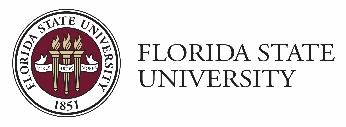 